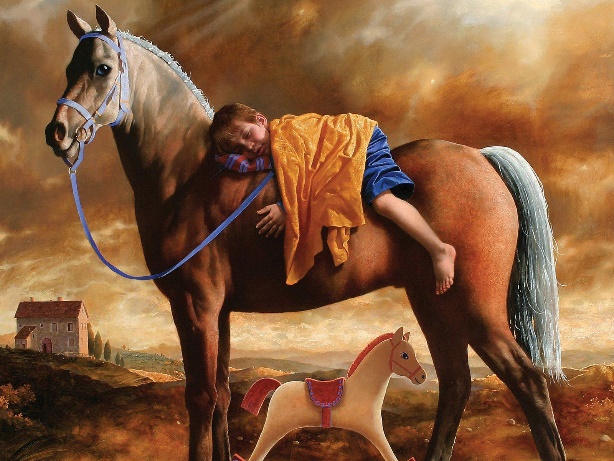 Path to Pure“Set ” 1.  Read Matthew 15:21-24.  By this time in his ministry, Jesus had already helped people who were not the “lost sheep of Israel”. Why do you think Jesus has this response to the Canaanite woman’s plea? 2. What does the assertion: “God has a plan for your life” mean to you? What is the “plan”? To what extent do you think you have a say in the plan? 3. Read Matthew 15:25-28 and Genesis 18:20-33. In what way do these passages reflect the kind of relationship and prayer life God desires for us? 